Publikációk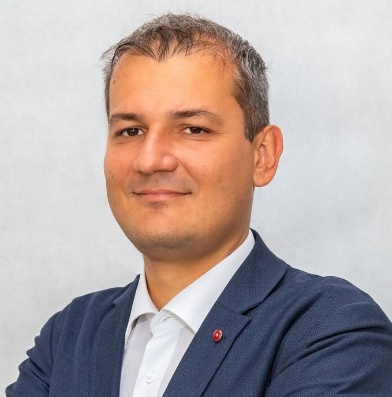 Dr. Tóth Norbert
Cím: 1083 Budapest Ludovika tér 2. 
Email: toth.norbert@uni-nke.hu 
Telefon: +36 (1) 432-9000/20-816
Születési hely, idő: Nagykanizsa, 1980MUNKAHELYEK ÉS BEOSZTÁSOKMUNKAHELYEK ÉS BEOSZTÁSOK2020–2016–TanszékvezetőEgyetemi docensNemzetközi jogi Tanszék, Államtudományi és Nemzetközi Tanulmányok Kar, NemzetiKözszolgálati EgyetemEgyetemi docensNemzetközi jogi Tanszék, Államtudományi és Nemzetközi Tanulmányok Kar, NemzetiKözszolgálati Egyetem2015–2016Oktatási dékánhelyettes, Nemzetközi és Európai Tanulmányok Kar, Nemzeti Közszolgálati Egyetem2013–2015201220122011-20162011-20122008-20112007-20102004-200720162012-20152012KutatóNemzetpolitikai KutatóintézetTanszékvezetőNemzetközi jogi és Európai jogi Tanszék, Nemzetközi Intézet, Nemzeti KözszolgálatiEgyetem Főosztályvezető, Alapvető Jogok Biztosának HivatalaAdjunktus, Nemzetközi Jogi és Európai Jogi Tanszék, Közigazgatás-tudományi Kar, Budapesti Corvinus Egyetem, 2012-től Nemzetközi Intézet, Nemzeti Közszolgálati Egyetem, 2015-től Nemzetközi jogi Tanszék, Nemzetközi és Európai Tanulmányok KarFőosztályvezető, Európai és nemzetközi igazságügyi együttműködésért felelős HelyettesÁllamtitkárság, Közigazgatási és Igazságügyi MinisztériumTanársegéd, Nemzetközi Jogi és Európai Jogi Tanszék, Közigazgatás-tudományi Kar, Budapesti Corvinus EgyetemTudományos segédmunkatársEtnikai-nemzeti Kisebbségkutató Intézet, Magyar Tudományos AkadémiaDoktorandusz, óraadó; Pécsi Tudományegyetem-Állam-és Jogtudományi Kar, Nemzetközi és Európajogi Tanszék
Óraadó, Szegedi Tudományegyetem, Nemzetközi és Regionális Tanulmányok IntézeteÓraadóEurópai Tanulmányok Tanszék, Politikai és Nemzetközi Tanulmányok Intézete,Társadalomtudományi Kar, Eötvös Lóránd Tudományegyetem
Óraadó, Pázmány Péter Katolikus Egyetem, Jogi Továbbképző IntézetTANULMÁNYOKTANULMÁNYOK2010Esélyegyenlőségi és kisebbségi igazgatási szakértő, Budapesti Corvinus Egyetem, Közigazgatás-tudományi Kar;2010Okleveles politológus, Pécsi Tudományegyetem, Bölcsészettudományi Kar;2004Okleveles jogász, Pécsi Tudományegyetem, Állam-és Jogtudományi KarTUDOMÁNYOS FOKOZATTUDOMÁNYOS FOKOZAT2013 PhD, állam-és jogtudomány, Pécsi Tudományegyetem;EGYÉB SZAKMAI (KITÜNTETÉSEK, DÍJAK, TUDOMÁNYOS) TEVÉKENYSÉGEGYÉB SZAKMAI (KITÜNTETÉSEK, DÍJAK, TUDOMÁNYOS) TEVÉKENYSÉG2014-   Tag, MTA Állam-és Jogtudományi Bizottság, Nemzetközi Közjogi Albizottság2014- 2021-Szerkesztőbizottsági tag, Pécs Journal of International and European LawTanácsadó Testület tagja, População e Sociedade2008-2012, 2017- 2011-2018-2019-2020-2020-2022-Tag, American Society of International LawTag, Association for the Study of NationalitiesTag, European Society of International Law Tag, International Law Association, magyar tagozatTag, Société québécoise de droit internationalTag, International Association for Artificial Intelligence and LawBatthyány Kázmér-emléktoll ezüst fokozataIDEGENNYELV-ISMERETIDEGENNYELV-ISMERETAngolfelsőfokFranciaközépfokSvédSpanyolNémetközépfokközépfokolvasási szint